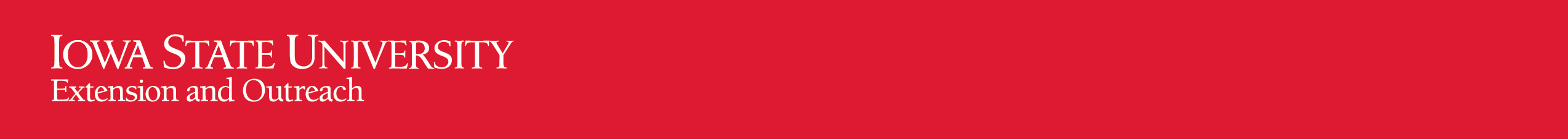 2022 South Central County Services Award Nomination FormNominations are scored on each of the boldface criteria below. Please limit the total word count to 750 words. 
Nominations over 750 words will not be considered. Please be sure to include a detailed description of the target audience and how the project or program aligns with the ISU Extension and Outreach strategic plan.
Instructions:  When completed, save as with the name of the first nominee as part of the file name: nomineename.doc. Attach to an e-mail and send to Ann Torbert, atorbert@iastate.edu by 12 p.m. Nov. 4, 2022. Submission of award application implies nominees agree to the use of the application and photos by ISU Extension and Outreach.
Checklist. This nomination includes: Correct award nomination form Person(s) nominated meet the criteria 750 or less words nomination comprised of bold-faced award criteria.Award Category:Pride of Extension Award   Name(s) and Job Title(s) of individual(s) being nominated. Check One___ OA/Bookkeeper                             ____ County Director     ___ CYC/Youth/4-H                             ____ Program Coordinator/Outreach EducatorPerson(s) or group submitting nominationName of ISU Extension and Outreach Unit or CountyDemonstrates measurable impacts in programming, marketing, and/or fiscal support and leadership.Displays significant teamwork and builds partnerships on behalf of ISU Extension and Outreach.Exhibits a commitment to client-centered customer service.Has set a vision and uses county resources to help its county solve problems and prepare for the future.